הטמפרטורה בסתיו 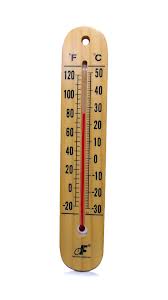 מודדים טמפרטורה בעזרת                   מד- טמפרטורה.השלימו את הטמפרטורה מתחת לכל מד טמפרטורה  וכתבו האם זה קר או חם.            _____ מעלות                        _____מעלות              _____מעלות                       _____מעלותמהי הטמפרטורה היום?____________היום:חם מאוד חםקריר קרהרוח בסתיומה עושה הרוח?הרוח עשויה להביא לנו תועלת ועלולה לגרום לנו נזק.תועלת שמביאה הרוחנזק שגורמת הרוח